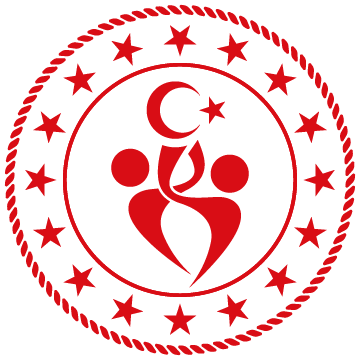 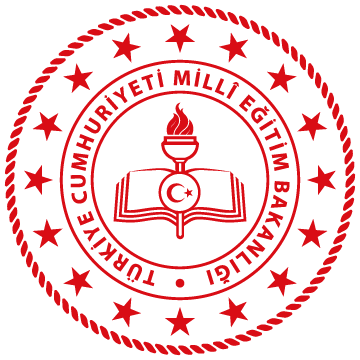 T.C.MİLLİ EĞİTİM BAKANLIĞIORTAÖĞRETİM GENEL MÜDÜRLÜĞÜ“29 MAYIS İSTANBUL’UN FETHİ VE FATİH SULTAN MEHMET” LİSELİLER ÇEVRİM İÇİ BİLGİ YARIŞMASIŞARTNAMESİMAYIS-2020BİRİNCİ BÖLÜMAmaç, Kapsam, Dayanak ve TanımlarAmaçMADDE 1- Bu Şartnamenin amacı; Millî Eğitim Bakanlığına bağlı resmî/özel ortaöğretim kurumlarında öğrenim görmekte olan öğrencilerimizin uzaktan eğitim sürecinde verimli vakit geçirmelerini sağlamak, analitik düşünme, problem çözme, mantık yürütme, hızlı düşünme, çözüm üretme gibi becerilerini geliştirmektir.KapsamMADDE 2- Bu şartname; Gençlik Spor Bakanlığının katkılarıyla, Milli Eğitim Bakanlığına bağlı resmî/özel ortaöğretim kurumlarında öğrenim gören öğrencilerin “29 Mayıs İstanbul’un Fethi ve Fatih Sultan Mehmet” Liseliler Çevrim İçi Bilgi Yarışmasına katılımına ilişkin usul ve esasları kapsar.DayanakMADDE 3- Bu şartname; 08/06/2017 tarihli ve 30090 sayılı Resmî Gazete’de yayınlanan “Millî Eğitim Bakanlığı Eğitim Kurumları Sosyal Etkinlikler Yönetmeliği” ile 21.01.2020 tarihli ve 83203306-10.04-E.1563891 sayılı Makam Onayı (Millî Eğitim Bakanlığı Sosyal Etkinlik İzinleri Yönergesi)’na dayanılarak hazırlanmıştır. TanımlarMADDE 4-Bu şartnamede geçen;a) Bakanlık: Millî Eğitim Bakanlığını,b) Genel Müdürlük: Ortaöğretim Genel Müdürlüğünü,c) MEM: İl Millî Eğitim Müdürlüğünü,ç) Okul: Millî Eğitim Bakanlığına bağlı resmî ve özel ortaöğretim kurumlarını,d)Yarışma: 29 Mayıs İstanbul’un Fethi ve Fatih Sultan Mehmet Liseliler Çevrim İçi Bilgi Yarışmasıe) Öğrenci: Millî Eğitim Bakanlığına bağlı resmî ve özel ortaöğretim kurumlarında öğrenim gören öğrencileri,f) Yürütme Komisyonu: Ortaöğretim Genel Müdürlüğü bünyesinde oluşturulan komisyonu,ifade eder.İKİNCİ BÖLÜMGenel HükümlerUygulama EsaslarıMADDE 5 (1) 29 Mayıs İstanbul’un Fethi ve Fatih Sultan Mehmet Liseliler Çevrim İçi Bilgi Yarışması’na ilişkin uygulama esasları aşağıda belirtilmiştir.a) Yarışma, tek kategoride ve Türkiye dereceleri şeklinde düzenlenecektir. Gerek görüldüğü takdirde müsabaka usul ve esaslarında değişikliğe gidilebilir.b) Yarışma, Genel Müdürlük Uygulama Talimatı esas alınarak yapılır.e) Genel Müdürlük, yarışma ile ilgili her türlü duyuru ve sponsorluklara ilişkin esasları belirler. Mali HususlarMADDE 6(1) Yarışmada dereceye giren öğrencilerin ödüllerinin bedeli Gençlik ve Spor Bakanlığı tarafından karşılanacaktır.Katılım KoşullarıMADDE 7 (1) Yarışmaya katılmak için Bakanlığımıza bağlı resmî veya özel ortaöğretim kurumlarında öğrenim görüyor olmak gerekmektedir.(2) http://ogm.eba.gov.tr/yarisma-basvuru adresinden başvuru yapılacaktır. Başvurular yarışma saatinden 15 dakika öncesine kadar devam edecektir. Başvuru yapmak yarışmaya katılım koşuludur. (3) Yarışma günü yarışma saatinden 15 dakika önce T.C. Kimlik numaranızla yarışmaya giriş yaparak bekleme odasında yarışmanın başlamasını bekleyebilirsiniz.(4) Yarışma başladıktan sonra giriş yapılamaz.(5) Yürütme Komisyonunda yer alan üyelerin birinci derece yakınları yarışmaya katılamaz.Yarışmanın UygulanışıMADDE 8 (1) Yarışma, 20 sorudan oluşacaktır ve her bir soru için yanıtlama süresi 15 saniyedir.(2) Yarışma soruları 29 Mayıs 2020’de EBA TV Lise saat: 17.00’de eş zamanlı olarak http://ogm.eba.gov.tr/yarisma-basvuru adresinde de yayınlanacaktır.(3) Yarışmada;İstanbul’un Fethi ve Fatih Sultan Mehmet temasından 10 soru,Türk Dili ve Edebiyatı, Coğrafya, Din Kültürü ve Ahlâk Bilgisi, Matematik, Fizik, Kimya, Biyoloji, Kültür, Sanat ve Spor kategorisinden 1’er soru toplam 20 soru sorulacaktır. *sorular lise (9.10.11.12. sınıf) düzeyindeki öğrenci seviyeleri dikkate alınarak hazırlanmıştır.DeğerlendirmeMADDE 9 (1) Değerlendirme sürecini Yürütme Komisyonunca yürütecektir.(2)  Yarışma için hazırlanan sistemden alınan istatistikler Yürütme Komisyonu tarafından incelenerek dereceye girenler tespit edilecektir.(3) Eşit sayıda doğru cevap veren öğrenciler arasında daha kısa sürede yarışmayı tamamlayan öğrenci başarılı sayılacaktır.(4) İnceleme sonucu ortaöğretim kurumlarında öğrenimine devam etmediği tespit edilenler değerlendirmeye alınmayacak, ödül kazanmaları durumunda ödülleri bir sonraki katılımcıya aktarılacaktır. Sonuçların DuyurulmasıMADDE 10 (1) Yarışma sonuçları 29 Mayıs 2020 günü saat 19:15’te ogm.meb.gov.tr sitesinde yayınlanacaktır. ÖdüllerMADDE 111. ye Tablet 2. ye Akıllı Saat3. ye 200 TL Hediye ÇekiSonraki 20 öğrenciye 100’er TL Hediye Çeki* Tüm katılımcılara katılım belgesi verilecektir. (2) Ödüller, ilgili İl/İlçe Millî Eğitim Müdürlükleri aracılığıyla katılımcılara ulaştırılacaktır. 29 MAYIS İSTANBUL’UN FETHİ VE FATİH SULTAN MEHMET LİSELİLER ÇEVRİM İÇİ BİLGİ YARIŞMASIFAALİYET TAKVİMİFaaliyetTarihlerYarışma Duyurusunun Yapılması23 Mayıs 2020Yarışmanın Başlaması29 Mayıs 2020 Saat: 17.00Sonuçların Değerlendirilmesi29 Mayıs 2020Sonuçların İlanı29 Mayıs 2020 Saat: 19.15Ödüllerin Verilmesi